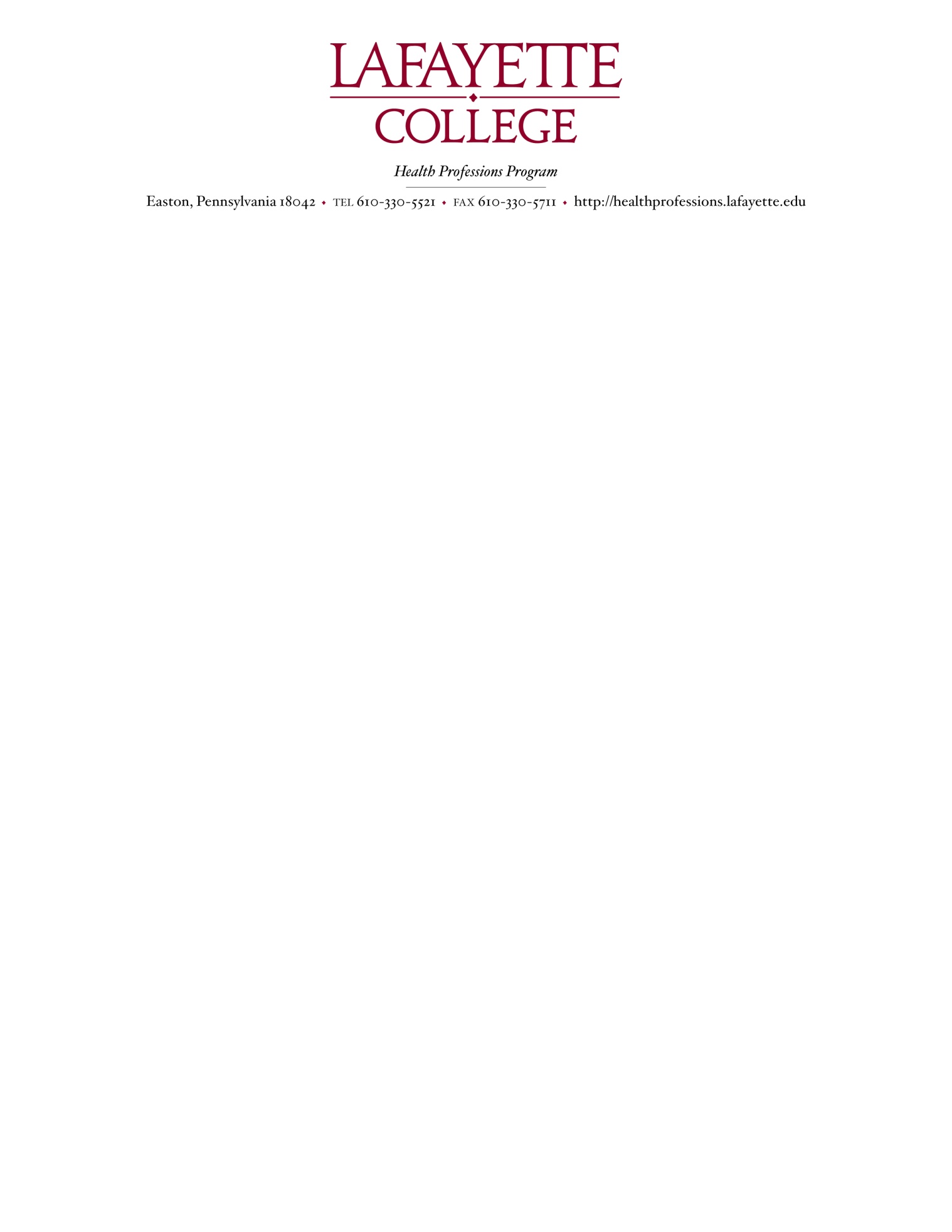 Matriculate Class 2025Health Professions Advisory CommitteePersonal Information FormPlease carefully complete this form by typing your responses. We require your background information to prepare a holistic personal summary of your experiences. We are interested in information that is not revealed by your academic records and test scores, but which health professions schools might like to know about you. DO NOT USE ABBREVIATIONS WHEN COMPLETING THIS FORM. You may use additional space to complete questions if needed.Complete this form NO LATER THAN 1 MARCH 2024 and email it electronically to Ms. Herschlag via healthprofessions@lafayette.edu. Only upon completion can we schedule your interview with the Health Professions Advisory Committee. Name (full legal form):Name (full legal form):Date:Date:Date:Student ID (L)Number:Student ID (L)Number:Class:Class:Class:Cell Phone No:State of Legal Residence:State of Legal Residence:State of Legal Residence:State of Legal Residence:State of Legal Residence:State of Legal Residence:Email Address:Alternate Email Address:Alternate Email Address:Alternate Email Address:Alternate Email Address:Alternate Email Address:Alternate Email Address:AREA OF INTEREST:AREA OF INTEREST:AREA OF INTEREST:AREA OF INTEREST:AREA OF INTEREST:AREA OF INTEREST:AREA OF INTEREST:AREA OF INTEREST:AREA OF INTEREST:AREA OF INTEREST:AREA OF INTEREST:AREA OF INTEREST:AREA OF INTEREST:AREA OF INTEREST:MD/DO   MEDICAL/ PHD   DENTAL   OPTOMETRY   VETERINARY   PODIATRY   OTHERMD/DO   MEDICAL/ PHD   DENTAL   OPTOMETRY   VETERINARY   PODIATRY   OTHERMD/DO   MEDICAL/ PHD   DENTAL   OPTOMETRY   VETERINARY   PODIATRY   OTHERMD/DO   MEDICAL/ PHD   DENTAL   OPTOMETRY   VETERINARY   PODIATRY   OTHERMD/DO   MEDICAL/ PHD   DENTAL   OPTOMETRY   VETERINARY   PODIATRY   OTHERMD/DO   MEDICAL/ PHD   DENTAL   OPTOMETRY   VETERINARY   PODIATRY   OTHERMD/DO   MEDICAL/ PHD   DENTAL   OPTOMETRY   VETERINARY   PODIATRY   OTHERMD/DO   MEDICAL/ PHD   DENTAL   OPTOMETRY   VETERINARY   PODIATRY   OTHERMD/DO   MEDICAL/ PHD   DENTAL   OPTOMETRY   VETERINARY   PODIATRY   OTHERMD/DO   MEDICAL/ PHD   DENTAL   OPTOMETRY   VETERINARY   PODIATRY   OTHERMD/DO   MEDICAL/ PHD   DENTAL   OPTOMETRY   VETERINARY   PODIATRY   OTHERMD/DO   MEDICAL/ PHD   DENTAL   OPTOMETRY   VETERINARY   PODIATRY   OTHERMD/DO   MEDICAL/ PHD   DENTAL   OPTOMETRY   VETERINARY   PODIATRY   OTHERMD/DO   MEDICAL/ PHD   DENTAL   OPTOMETRY   VETERINARY   PODIATRY   OTHERHow and when did you/will you prepare for your admissions test (i.e., MCAT, DAT, OAT, GRE)?How and when did you/will you prepare for your admissions test (i.e., MCAT, DAT, OAT, GRE)?How and when did you/will you prepare for your admissions test (i.e., MCAT, DAT, OAT, GRE)?How and when did you/will you prepare for your admissions test (i.e., MCAT, DAT, OAT, GRE)?How and when did you/will you prepare for your admissions test (i.e., MCAT, DAT, OAT, GRE)?How and when did you/will you prepare for your admissions test (i.e., MCAT, DAT, OAT, GRE)?How and when did you/will you prepare for your admissions test (i.e., MCAT, DAT, OAT, GRE)?How and when did you/will you prepare for your admissions test (i.e., MCAT, DAT, OAT, GRE)?How and when did you/will you prepare for your admissions test (i.e., MCAT, DAT, OAT, GRE)?How and when did you/will you prepare for your admissions test (i.e., MCAT, DAT, OAT, GRE)?How and when did you/will you prepare for your admissions test (i.e., MCAT, DAT, OAT, GRE)?How and when did you/will you prepare for your admissions test (i.e., MCAT, DAT, OAT, GRE)?How and when did you/will you prepare for your admissions test (i.e., MCAT, DAT, OAT, GRE)?How and when did you/will you prepare for your admissions test (i.e., MCAT, DAT, OAT, GRE)?Prep Name:Prep Name:Prep Name:Date:Date:Please report which admissions test(s) you have taken, with all scores, subscores, percentiles and dates completed. If anticipated, please indicate the intended test date. Please report which admissions test(s) you have taken, with all scores, subscores, percentiles and dates completed. If anticipated, please indicate the intended test date. Please report which admissions test(s) you have taken, with all scores, subscores, percentiles and dates completed. If anticipated, please indicate the intended test date. Please report which admissions test(s) you have taken, with all scores, subscores, percentiles and dates completed. If anticipated, please indicate the intended test date. Please report which admissions test(s) you have taken, with all scores, subscores, percentiles and dates completed. If anticipated, please indicate the intended test date. Please report which admissions test(s) you have taken, with all scores, subscores, percentiles and dates completed. If anticipated, please indicate the intended test date. Please report which admissions test(s) you have taken, with all scores, subscores, percentiles and dates completed. If anticipated, please indicate the intended test date. Please report which admissions test(s) you have taken, with all scores, subscores, percentiles and dates completed. If anticipated, please indicate the intended test date. Please report which admissions test(s) you have taken, with all scores, subscores, percentiles and dates completed. If anticipated, please indicate the intended test date. Please report which admissions test(s) you have taken, with all scores, subscores, percentiles and dates completed. If anticipated, please indicate the intended test date. Please report which admissions test(s) you have taken, with all scores, subscores, percentiles and dates completed. If anticipated, please indicate the intended test date. Please report which admissions test(s) you have taken, with all scores, subscores, percentiles and dates completed. If anticipated, please indicate the intended test date. Please report which admissions test(s) you have taken, with all scores, subscores, percentiles and dates completed. If anticipated, please indicate the intended test date. Please report which admissions test(s) you have taken, with all scores, subscores, percentiles and dates completed. If anticipated, please indicate the intended test date. YOUR COMPLETE APPLICATION includes ALL of the following:This Personal Information Form, Your Personal Statement Essay, Letters of Recommendation with Cover Sheet Waivers, Applicant Waiver for Composite Letter of Evaluation Release and Authorization of same.  Please note: you still will need to submit your list of schools attendant waivers on 15 May 2024.YOUR COMPLETE APPLICATION includes ALL of the following:This Personal Information Form, Your Personal Statement Essay, Letters of Recommendation with Cover Sheet Waivers, Applicant Waiver for Composite Letter of Evaluation Release and Authorization of same.  Please note: you still will need to submit your list of schools attendant waivers on 15 May 2024.YOUR COMPLETE APPLICATION includes ALL of the following:This Personal Information Form, Your Personal Statement Essay, Letters of Recommendation with Cover Sheet Waivers, Applicant Waiver for Composite Letter of Evaluation Release and Authorization of same.  Please note: you still will need to submit your list of schools attendant waivers on 15 May 2024.YOUR COMPLETE APPLICATION includes ALL of the following:This Personal Information Form, Your Personal Statement Essay, Letters of Recommendation with Cover Sheet Waivers, Applicant Waiver for Composite Letter of Evaluation Release and Authorization of same.  Please note: you still will need to submit your list of schools attendant waivers on 15 May 2024.YOUR COMPLETE APPLICATION includes ALL of the following:This Personal Information Form, Your Personal Statement Essay, Letters of Recommendation with Cover Sheet Waivers, Applicant Waiver for Composite Letter of Evaluation Release and Authorization of same.  Please note: you still will need to submit your list of schools attendant waivers on 15 May 2024.YOUR COMPLETE APPLICATION includes ALL of the following:This Personal Information Form, Your Personal Statement Essay, Letters of Recommendation with Cover Sheet Waivers, Applicant Waiver for Composite Letter of Evaluation Release and Authorization of same.  Please note: you still will need to submit your list of schools attendant waivers on 15 May 2024.YOUR COMPLETE APPLICATION includes ALL of the following:This Personal Information Form, Your Personal Statement Essay, Letters of Recommendation with Cover Sheet Waivers, Applicant Waiver for Composite Letter of Evaluation Release and Authorization of same.  Please note: you still will need to submit your list of schools attendant waivers on 15 May 2024.YOUR COMPLETE APPLICATION includes ALL of the following:This Personal Information Form, Your Personal Statement Essay, Letters of Recommendation with Cover Sheet Waivers, Applicant Waiver for Composite Letter of Evaluation Release and Authorization of same.  Please note: you still will need to submit your list of schools attendant waivers on 15 May 2024.YOUR COMPLETE APPLICATION includes ALL of the following:This Personal Information Form, Your Personal Statement Essay, Letters of Recommendation with Cover Sheet Waivers, Applicant Waiver for Composite Letter of Evaluation Release and Authorization of same.  Please note: you still will need to submit your list of schools attendant waivers on 15 May 2024.YOUR COMPLETE APPLICATION includes ALL of the following:This Personal Information Form, Your Personal Statement Essay, Letters of Recommendation with Cover Sheet Waivers, Applicant Waiver for Composite Letter of Evaluation Release and Authorization of same.  Please note: you still will need to submit your list of schools attendant waivers on 15 May 2024.YOUR COMPLETE APPLICATION includes ALL of the following:This Personal Information Form, Your Personal Statement Essay, Letters of Recommendation with Cover Sheet Waivers, Applicant Waiver for Composite Letter of Evaluation Release and Authorization of same.  Please note: you still will need to submit your list of schools attendant waivers on 15 May 2024.YOUR COMPLETE APPLICATION includes ALL of the following:This Personal Information Form, Your Personal Statement Essay, Letters of Recommendation with Cover Sheet Waivers, Applicant Waiver for Composite Letter of Evaluation Release and Authorization of same.  Please note: you still will need to submit your list of schools attendant waivers on 15 May 2024.YOUR COMPLETE APPLICATION includes ALL of the following:This Personal Information Form, Your Personal Statement Essay, Letters of Recommendation with Cover Sheet Waivers, Applicant Waiver for Composite Letter of Evaluation Release and Authorization of same.  Please note: you still will need to submit your list of schools attendant waivers on 15 May 2024.YOUR COMPLETE APPLICATION includes ALL of the following:This Personal Information Form, Your Personal Statement Essay, Letters of Recommendation with Cover Sheet Waivers, Applicant Waiver for Composite Letter of Evaluation Release and Authorization of same.  Please note: you still will need to submit your list of schools attendant waivers on 15 May 2024.1. On the following page please list ALL NAMES OF RECOMMENDERS —both faculty (minimally 3, 2 of whom are science faculty) and non-faculty (minimally 2). All recommenders must provide their evaluation on letterhead, with their signature AND include the Cover Sheet.  You may request more than the minimum number of letters if a recommender provides a distinct perspective on your application.  Please remind your recommender to complete the ranking evaluation on the Cover sheet. All letters indicated must be present before your on-campus application can proceed to the Campus Interview.1. On the following page please list ALL NAMES OF RECOMMENDERS —both faculty (minimally 3, 2 of whom are science faculty) and non-faculty (minimally 2). All recommenders must provide their evaluation on letterhead, with their signature AND include the Cover Sheet.  You may request more than the minimum number of letters if a recommender provides a distinct perspective on your application.  Please remind your recommender to complete the ranking evaluation on the Cover sheet. All letters indicated must be present before your on-campus application can proceed to the Campus Interview.1. On the following page please list ALL NAMES OF RECOMMENDERS —both faculty (minimally 3, 2 of whom are science faculty) and non-faculty (minimally 2). All recommenders must provide their evaluation on letterhead, with their signature AND include the Cover Sheet.  You may request more than the minimum number of letters if a recommender provides a distinct perspective on your application.  Please remind your recommender to complete the ranking evaluation on the Cover sheet. All letters indicated must be present before your on-campus application can proceed to the Campus Interview.1. On the following page please list ALL NAMES OF RECOMMENDERS —both faculty (minimally 3, 2 of whom are science faculty) and non-faculty (minimally 2). All recommenders must provide their evaluation on letterhead, with their signature AND include the Cover Sheet.  You may request more than the minimum number of letters if a recommender provides a distinct perspective on your application.  Please remind your recommender to complete the ranking evaluation on the Cover sheet. All letters indicated must be present before your on-campus application can proceed to the Campus Interview.1. On the following page please list ALL NAMES OF RECOMMENDERS —both faculty (minimally 3, 2 of whom are science faculty) and non-faculty (minimally 2). All recommenders must provide their evaluation on letterhead, with their signature AND include the Cover Sheet.  You may request more than the minimum number of letters if a recommender provides a distinct perspective on your application.  Please remind your recommender to complete the ranking evaluation on the Cover sheet. All letters indicated must be present before your on-campus application can proceed to the Campus Interview.1. On the following page please list ALL NAMES OF RECOMMENDERS —both faculty (minimally 3, 2 of whom are science faculty) and non-faculty (minimally 2). All recommenders must provide their evaluation on letterhead, with their signature AND include the Cover Sheet.  You may request more than the minimum number of letters if a recommender provides a distinct perspective on your application.  Please remind your recommender to complete the ranking evaluation on the Cover sheet. All letters indicated must be present before your on-campus application can proceed to the Campus Interview.1. On the following page please list ALL NAMES OF RECOMMENDERS —both faculty (minimally 3, 2 of whom are science faculty) and non-faculty (minimally 2). All recommenders must provide their evaluation on letterhead, with their signature AND include the Cover Sheet.  You may request more than the minimum number of letters if a recommender provides a distinct perspective on your application.  Please remind your recommender to complete the ranking evaluation on the Cover sheet. All letters indicated must be present before your on-campus application can proceed to the Campus Interview.1. On the following page please list ALL NAMES OF RECOMMENDERS —both faculty (minimally 3, 2 of whom are science faculty) and non-faculty (minimally 2). All recommenders must provide their evaluation on letterhead, with their signature AND include the Cover Sheet.  You may request more than the minimum number of letters if a recommender provides a distinct perspective on your application.  Please remind your recommender to complete the ranking evaluation on the Cover sheet. All letters indicated must be present before your on-campus application can proceed to the Campus Interview.1. On the following page please list ALL NAMES OF RECOMMENDERS —both faculty (minimally 3, 2 of whom are science faculty) and non-faculty (minimally 2). All recommenders must provide their evaluation on letterhead, with their signature AND include the Cover Sheet.  You may request more than the minimum number of letters if a recommender provides a distinct perspective on your application.  Please remind your recommender to complete the ranking evaluation on the Cover sheet. All letters indicated must be present before your on-campus application can proceed to the Campus Interview.1. On the following page please list ALL NAMES OF RECOMMENDERS —both faculty (minimally 3, 2 of whom are science faculty) and non-faculty (minimally 2). All recommenders must provide their evaluation on letterhead, with their signature AND include the Cover Sheet.  You may request more than the minimum number of letters if a recommender provides a distinct perspective on your application.  Please remind your recommender to complete the ranking evaluation on the Cover sheet. All letters indicated must be present before your on-campus application can proceed to the Campus Interview.1. On the following page please list ALL NAMES OF RECOMMENDERS —both faculty (minimally 3, 2 of whom are science faculty) and non-faculty (minimally 2). All recommenders must provide their evaluation on letterhead, with their signature AND include the Cover Sheet.  You may request more than the minimum number of letters if a recommender provides a distinct perspective on your application.  Please remind your recommender to complete the ranking evaluation on the Cover sheet. All letters indicated must be present before your on-campus application can proceed to the Campus Interview.1. On the following page please list ALL NAMES OF RECOMMENDERS —both faculty (minimally 3, 2 of whom are science faculty) and non-faculty (minimally 2). All recommenders must provide their evaluation on letterhead, with their signature AND include the Cover Sheet.  You may request more than the minimum number of letters if a recommender provides a distinct perspective on your application.  Please remind your recommender to complete the ranking evaluation on the Cover sheet. All letters indicated must be present before your on-campus application can proceed to the Campus Interview.1. On the following page please list ALL NAMES OF RECOMMENDERS —both faculty (minimally 3, 2 of whom are science faculty) and non-faculty (minimally 2). All recommenders must provide their evaluation on letterhead, with their signature AND include the Cover Sheet.  You may request more than the minimum number of letters if a recommender provides a distinct perspective on your application.  Please remind your recommender to complete the ranking evaluation on the Cover sheet. All letters indicated must be present before your on-campus application can proceed to the Campus Interview.1. On the following page please list ALL NAMES OF RECOMMENDERS —both faculty (minimally 3, 2 of whom are science faculty) and non-faculty (minimally 2). All recommenders must provide their evaluation on letterhead, with their signature AND include the Cover Sheet.  You may request more than the minimum number of letters if a recommender provides a distinct perspective on your application.  Please remind your recommender to complete the ranking evaluation on the Cover sheet. All letters indicated must be present before your on-campus application can proceed to the Campus Interview.2. Are there any health professionals in your family, among relatives or close friends?	Yes 	No If so, please provide details.2. Are there any health professionals in your family, among relatives or close friends?	Yes 	No If so, please provide details.2. Are there any health professionals in your family, among relatives or close friends?	Yes 	No If so, please provide details.2. Are there any health professionals in your family, among relatives or close friends?	Yes 	No If so, please provide details.2. Are there any health professionals in your family, among relatives or close friends?	Yes 	No If so, please provide details.2. Are there any health professionals in your family, among relatives or close friends?	Yes 	No If so, please provide details.2. Are there any health professionals in your family, among relatives or close friends?	Yes 	No If so, please provide details.2. Are there any health professionals in your family, among relatives or close friends?	Yes 	No If so, please provide details.2. Are there any health professionals in your family, among relatives or close friends?	Yes 	No If so, please provide details.2. Are there any health professionals in your family, among relatives or close friends?	Yes 	No If so, please provide details.2. Are there any health professionals in your family, among relatives or close friends?	Yes 	No If so, please provide details.2. Are there any health professionals in your family, among relatives or close friends?	Yes 	No If so, please provide details.2. Are there any health professionals in your family, among relatives or close friends?	Yes 	No If so, please provide details.2. Are there any health professionals in your family, among relatives or close friends?	Yes 	No If so, please provide details.3. Please explain any WD (Withdraw), AUD (Audit), or P/F (Pass/Fail) notations on your transcript.3. Please explain any WD (Withdraw), AUD (Audit), or P/F (Pass/Fail) notations on your transcript.3. Please explain any WD (Withdraw), AUD (Audit), or P/F (Pass/Fail) notations on your transcript.3. Please explain any WD (Withdraw), AUD (Audit), or P/F (Pass/Fail) notations on your transcript.3. Please explain any WD (Withdraw), AUD (Audit), or P/F (Pass/Fail) notations on your transcript.3. Please explain any WD (Withdraw), AUD (Audit), or P/F (Pass/Fail) notations on your transcript.3. Please explain any WD (Withdraw), AUD (Audit), or P/F (Pass/Fail) notations on your transcript.3. Please explain any WD (Withdraw), AUD (Audit), or P/F (Pass/Fail) notations on your transcript.3. Please explain any WD (Withdraw), AUD (Audit), or P/F (Pass/Fail) notations on your transcript.3. Please explain any WD (Withdraw), AUD (Audit), or P/F (Pass/Fail) notations on your transcript.3. Please explain any WD (Withdraw), AUD (Audit), or P/F (Pass/Fail) notations on your transcript.3. Please explain any WD (Withdraw), AUD (Audit), or P/F (Pass/Fail) notations on your transcript.3. Please explain any WD (Withdraw), AUD (Audit), or P/F (Pass/Fail) notations on your transcript.3. Please explain any WD (Withdraw), AUD (Audit), or P/F (Pass/Fail) notations on your transcript.4. Referring to your Curriculum Vitae, please select one from among your Clinical Experiences and comment on how it has influenced your choice of career.  Please do not rehash information from your CV, but rather expand briefly on why this particular experience is meaningful to you, and describe the specific knowledge or skills you gained from this experience.4. Referring to your Curriculum Vitae, please select one from among your Clinical Experiences and comment on how it has influenced your choice of career.  Please do not rehash information from your CV, but rather expand briefly on why this particular experience is meaningful to you, and describe the specific knowledge or skills you gained from this experience.4. Referring to your Curriculum Vitae, please select one from among your Clinical Experiences and comment on how it has influenced your choice of career.  Please do not rehash information from your CV, but rather expand briefly on why this particular experience is meaningful to you, and describe the specific knowledge or skills you gained from this experience.4. Referring to your Curriculum Vitae, please select one from among your Clinical Experiences and comment on how it has influenced your choice of career.  Please do not rehash information from your CV, but rather expand briefly on why this particular experience is meaningful to you, and describe the specific knowledge or skills you gained from this experience.4. Referring to your Curriculum Vitae, please select one from among your Clinical Experiences and comment on how it has influenced your choice of career.  Please do not rehash information from your CV, but rather expand briefly on why this particular experience is meaningful to you, and describe the specific knowledge or skills you gained from this experience.4. Referring to your Curriculum Vitae, please select one from among your Clinical Experiences and comment on how it has influenced your choice of career.  Please do not rehash information from your CV, but rather expand briefly on why this particular experience is meaningful to you, and describe the specific knowledge or skills you gained from this experience.4. Referring to your Curriculum Vitae, please select one from among your Clinical Experiences and comment on how it has influenced your choice of career.  Please do not rehash information from your CV, but rather expand briefly on why this particular experience is meaningful to you, and describe the specific knowledge or skills you gained from this experience.4. Referring to your Curriculum Vitae, please select one from among your Clinical Experiences and comment on how it has influenced your choice of career.  Please do not rehash information from your CV, but rather expand briefly on why this particular experience is meaningful to you, and describe the specific knowledge or skills you gained from this experience.4. Referring to your Curriculum Vitae, please select one from among your Clinical Experiences and comment on how it has influenced your choice of career.  Please do not rehash information from your CV, but rather expand briefly on why this particular experience is meaningful to you, and describe the specific knowledge or skills you gained from this experience.4. Referring to your Curriculum Vitae, please select one from among your Clinical Experiences and comment on how it has influenced your choice of career.  Please do not rehash information from your CV, but rather expand briefly on why this particular experience is meaningful to you, and describe the specific knowledge or skills you gained from this experience.4. Referring to your Curriculum Vitae, please select one from among your Clinical Experiences and comment on how it has influenced your choice of career.  Please do not rehash information from your CV, but rather expand briefly on why this particular experience is meaningful to you, and describe the specific knowledge or skills you gained from this experience.4. Referring to your Curriculum Vitae, please select one from among your Clinical Experiences and comment on how it has influenced your choice of career.  Please do not rehash information from your CV, but rather expand briefly on why this particular experience is meaningful to you, and describe the specific knowledge or skills you gained from this experience.4. Referring to your Curriculum Vitae, please select one from among your Clinical Experiences and comment on how it has influenced your choice of career.  Please do not rehash information from your CV, but rather expand briefly on why this particular experience is meaningful to you, and describe the specific knowledge or skills you gained from this experience.4. Referring to your Curriculum Vitae, please select one from among your Clinical Experiences and comment on how it has influenced your choice of career.  Please do not rehash information from your CV, but rather expand briefly on why this particular experience is meaningful to you, and describe the specific knowledge or skills you gained from this experience.5. Referring to your Curriculum Vitae, please select one from among your Research Experiences and explain why you undertook the research, what outcomes resulted from your research, and how valuable the undertaking has been to achieving your career goals. Additionally, describe the specific knowledge or skills you gained from this experience and the value they have to your portfolio.5. Referring to your Curriculum Vitae, please select one from among your Research Experiences and explain why you undertook the research, what outcomes resulted from your research, and how valuable the undertaking has been to achieving your career goals. Additionally, describe the specific knowledge or skills you gained from this experience and the value they have to your portfolio.5. Referring to your Curriculum Vitae, please select one from among your Research Experiences and explain why you undertook the research, what outcomes resulted from your research, and how valuable the undertaking has been to achieving your career goals. Additionally, describe the specific knowledge or skills you gained from this experience and the value they have to your portfolio.5. Referring to your Curriculum Vitae, please select one from among your Research Experiences and explain why you undertook the research, what outcomes resulted from your research, and how valuable the undertaking has been to achieving your career goals. Additionally, describe the specific knowledge or skills you gained from this experience and the value they have to your portfolio.5. Referring to your Curriculum Vitae, please select one from among your Research Experiences and explain why you undertook the research, what outcomes resulted from your research, and how valuable the undertaking has been to achieving your career goals. Additionally, describe the specific knowledge or skills you gained from this experience and the value they have to your portfolio.5. Referring to your Curriculum Vitae, please select one from among your Research Experiences and explain why you undertook the research, what outcomes resulted from your research, and how valuable the undertaking has been to achieving your career goals. Additionally, describe the specific knowledge or skills you gained from this experience and the value they have to your portfolio.5. Referring to your Curriculum Vitae, please select one from among your Research Experiences and explain why you undertook the research, what outcomes resulted from your research, and how valuable the undertaking has been to achieving your career goals. Additionally, describe the specific knowledge or skills you gained from this experience and the value they have to your portfolio.5. Referring to your Curriculum Vitae, please select one from among your Research Experiences and explain why you undertook the research, what outcomes resulted from your research, and how valuable the undertaking has been to achieving your career goals. Additionally, describe the specific knowledge or skills you gained from this experience and the value they have to your portfolio.5. Referring to your Curriculum Vitae, please select one from among your Research Experiences and explain why you undertook the research, what outcomes resulted from your research, and how valuable the undertaking has been to achieving your career goals. Additionally, describe the specific knowledge or skills you gained from this experience and the value they have to your portfolio.5. Referring to your Curriculum Vitae, please select one from among your Research Experiences and explain why you undertook the research, what outcomes resulted from your research, and how valuable the undertaking has been to achieving your career goals. Additionally, describe the specific knowledge or skills you gained from this experience and the value they have to your portfolio.5. Referring to your Curriculum Vitae, please select one from among your Research Experiences and explain why you undertook the research, what outcomes resulted from your research, and how valuable the undertaking has been to achieving your career goals. Additionally, describe the specific knowledge or skills you gained from this experience and the value they have to your portfolio.5. Referring to your Curriculum Vitae, please select one from among your Research Experiences and explain why you undertook the research, what outcomes resulted from your research, and how valuable the undertaking has been to achieving your career goals. Additionally, describe the specific knowledge or skills you gained from this experience and the value they have to your portfolio.5. Referring to your Curriculum Vitae, please select one from among your Research Experiences and explain why you undertook the research, what outcomes resulted from your research, and how valuable the undertaking has been to achieving your career goals. Additionally, describe the specific knowledge or skills you gained from this experience and the value they have to your portfolio.5. Referring to your Curriculum Vitae, please select one from among your Research Experiences and explain why you undertook the research, what outcomes resulted from your research, and how valuable the undertaking has been to achieving your career goals. Additionally, describe the specific knowledge or skills you gained from this experience and the value they have to your portfolio.5. Referring to your Curriculum Vitae, please select one from among your Research Experiences and explain why you undertook the research, what outcomes resulted from your research, and how valuable the undertaking has been to achieving your career goals. Additionally, describe the specific knowledge or skills you gained from this experience and the value they have to your portfolio.6.  Referring to your Curriculum Vitae, please select one from among the Leadership Experiences and explain (a) your motives in choosing to engage in it, (b) how this experience allowed you to grow as a person, and (c) how it has impacted your career goals.  6.  Referring to your Curriculum Vitae, please select one from among your COMMUNITY SERVICE/VOLUNTEER Experiences and explain (a) your motives in choosing to engage in it, (b) how this experience allowed you to grow as a person, and (c) how it has impacted your career goals.  6.  Referring to your Curriculum Vitae, please select one from among the Leadership Experiences and explain (a) your motives in choosing to engage in it, (b) how this experience allowed you to grow as a person, and (c) how it has impacted your career goals.  6.  Referring to your Curriculum Vitae, please select one from among your COMMUNITY SERVICE/VOLUNTEER Experiences and explain (a) your motives in choosing to engage in it, (b) how this experience allowed you to grow as a person, and (c) how it has impacted your career goals.  6.  Referring to your Curriculum Vitae, please select one from among the Leadership Experiences and explain (a) your motives in choosing to engage in it, (b) how this experience allowed you to grow as a person, and (c) how it has impacted your career goals.  6.  Referring to your Curriculum Vitae, please select one from among your COMMUNITY SERVICE/VOLUNTEER Experiences and explain (a) your motives in choosing to engage in it, (b) how this experience allowed you to grow as a person, and (c) how it has impacted your career goals.  6.  Referring to your Curriculum Vitae, please select one from among the Leadership Experiences and explain (a) your motives in choosing to engage in it, (b) how this experience allowed you to grow as a person, and (c) how it has impacted your career goals.  6.  Referring to your Curriculum Vitae, please select one from among your COMMUNITY SERVICE/VOLUNTEER Experiences and explain (a) your motives in choosing to engage in it, (b) how this experience allowed you to grow as a person, and (c) how it has impacted your career goals.  6.  Referring to your Curriculum Vitae, please select one from among the Leadership Experiences and explain (a) your motives in choosing to engage in it, (b) how this experience allowed you to grow as a person, and (c) how it has impacted your career goals.  6.  Referring to your Curriculum Vitae, please select one from among your COMMUNITY SERVICE/VOLUNTEER Experiences and explain (a) your motives in choosing to engage in it, (b) how this experience allowed you to grow as a person, and (c) how it has impacted your career goals.  6.  Referring to your Curriculum Vitae, please select one from among the Leadership Experiences and explain (a) your motives in choosing to engage in it, (b) how this experience allowed you to grow as a person, and (c) how it has impacted your career goals.  6.  Referring to your Curriculum Vitae, please select one from among your COMMUNITY SERVICE/VOLUNTEER Experiences and explain (a) your motives in choosing to engage in it, (b) how this experience allowed you to grow as a person, and (c) how it has impacted your career goals.  6.  Referring to your Curriculum Vitae, please select one from among the Leadership Experiences and explain (a) your motives in choosing to engage in it, (b) how this experience allowed you to grow as a person, and (c) how it has impacted your career goals.  6.  Referring to your Curriculum Vitae, please select one from among your COMMUNITY SERVICE/VOLUNTEER Experiences and explain (a) your motives in choosing to engage in it, (b) how this experience allowed you to grow as a person, and (c) how it has impacted your career goals.  6.  Referring to your Curriculum Vitae, please select one from among the Leadership Experiences and explain (a) your motives in choosing to engage in it, (b) how this experience allowed you to grow as a person, and (c) how it has impacted your career goals.  6.  Referring to your Curriculum Vitae, please select one from among your COMMUNITY SERVICE/VOLUNTEER Experiences and explain (a) your motives in choosing to engage in it, (b) how this experience allowed you to grow as a person, and (c) how it has impacted your career goals.  6.  Referring to your Curriculum Vitae, please select one from among the Leadership Experiences and explain (a) your motives in choosing to engage in it, (b) how this experience allowed you to grow as a person, and (c) how it has impacted your career goals.  6.  Referring to your Curriculum Vitae, please select one from among your COMMUNITY SERVICE/VOLUNTEER Experiences and explain (a) your motives in choosing to engage in it, (b) how this experience allowed you to grow as a person, and (c) how it has impacted your career goals.  6.  Referring to your Curriculum Vitae, please select one from among the Leadership Experiences and explain (a) your motives in choosing to engage in it, (b) how this experience allowed you to grow as a person, and (c) how it has impacted your career goals.  6.  Referring to your Curriculum Vitae, please select one from among your COMMUNITY SERVICE/VOLUNTEER Experiences and explain (a) your motives in choosing to engage in it, (b) how this experience allowed you to grow as a person, and (c) how it has impacted your career goals.  6.  Referring to your Curriculum Vitae, please select one from among the Leadership Experiences and explain (a) your motives in choosing to engage in it, (b) how this experience allowed you to grow as a person, and (c) how it has impacted your career goals.  6.  Referring to your Curriculum Vitae, please select one from among your COMMUNITY SERVICE/VOLUNTEER Experiences and explain (a) your motives in choosing to engage in it, (b) how this experience allowed you to grow as a person, and (c) how it has impacted your career goals.  6.  Referring to your Curriculum Vitae, please select one from among the Leadership Experiences and explain (a) your motives in choosing to engage in it, (b) how this experience allowed you to grow as a person, and (c) how it has impacted your career goals.  6.  Referring to your Curriculum Vitae, please select one from among your COMMUNITY SERVICE/VOLUNTEER Experiences and explain (a) your motives in choosing to engage in it, (b) how this experience allowed you to grow as a person, and (c) how it has impacted your career goals.  6.  Referring to your Curriculum Vitae, please select one from among the Leadership Experiences and explain (a) your motives in choosing to engage in it, (b) how this experience allowed you to grow as a person, and (c) how it has impacted your career goals.  6.  Referring to your Curriculum Vitae, please select one from among your COMMUNITY SERVICE/VOLUNTEER Experiences and explain (a) your motives in choosing to engage in it, (b) how this experience allowed you to grow as a person, and (c) how it has impacted your career goals.  6.  Referring to your Curriculum Vitae, please select one from among the Leadership Experiences and explain (a) your motives in choosing to engage in it, (b) how this experience allowed you to grow as a person, and (c) how it has impacted your career goals.  6.  Referring to your Curriculum Vitae, please select one from among your COMMUNITY SERVICE/VOLUNTEER Experiences and explain (a) your motives in choosing to engage in it, (b) how this experience allowed you to grow as a person, and (c) how it has impacted your career goals.  6.  Referring to your Curriculum Vitae, please select one from among the Leadership Experiences and explain (a) your motives in choosing to engage in it, (b) how this experience allowed you to grow as a person, and (c) how it has impacted your career goals.  6.  Referring to your Curriculum Vitae, please select one from among your COMMUNITY SERVICE/VOLUNTEER Experiences and explain (a) your motives in choosing to engage in it, (b) how this experience allowed you to grow as a person, and (c) how it has impacted your career goals.  7. Are there any unusual events in or aspects of your undergraduate career that may have some influence on your portfolio? Examples might include status as a first generation college matriculant, language/cultural differences, maintaining a part-time job, caring for a sick family member, or a DACA status.7. Are there any unusual events in or aspects of your undergraduate career that may have some influence on your portfolio? Examples might include status as a first generation college matriculant, language/cultural differences, maintaining a part-time job, caring for a sick family member, or a DACA status.7. Are there any unusual events in or aspects of your undergraduate career that may have some influence on your portfolio? Examples might include status as a first generation college matriculant, language/cultural differences, maintaining a part-time job, caring for a sick family member, or a DACA status.7. Are there any unusual events in or aspects of your undergraduate career that may have some influence on your portfolio? Examples might include status as a first generation college matriculant, language/cultural differences, maintaining a part-time job, caring for a sick family member, or a DACA status.7. Are there any unusual events in or aspects of your undergraduate career that may have some influence on your portfolio? Examples might include status as a first generation college matriculant, language/cultural differences, maintaining a part-time job, caring for a sick family member, or a DACA status.7. Are there any unusual events in or aspects of your undergraduate career that may have some influence on your portfolio? Examples might include status as a first generation college matriculant, language/cultural differences, maintaining a part-time job, caring for a sick family member, or a DACA status.7. Are there any unusual events in or aspects of your undergraduate career that may have some influence on your portfolio? Examples might include status as a first generation college matriculant, language/cultural differences, maintaining a part-time job, caring for a sick family member, or a DACA status.7. Are there any unusual events in or aspects of your undergraduate career that may have some influence on your portfolio? Examples might include status as a first generation college matriculant, language/cultural differences, maintaining a part-time job, caring for a sick family member, or a DACA status.7. Are there any unusual events in or aspects of your undergraduate career that may have some influence on your portfolio? Examples might include status as a first generation college matriculant, language/cultural differences, maintaining a part-time job, caring for a sick family member, or a DACA status.7. Are there any unusual events in or aspects of your undergraduate career that may have some influence on your portfolio? Examples might include status as a first generation college matriculant, language/cultural differences, maintaining a part-time job, caring for a sick family member, or a DACA status.7. Are there any unusual events in or aspects of your undergraduate career that may have some influence on your portfolio? Examples might include status as a first generation college matriculant, language/cultural differences, maintaining a part-time job, caring for a sick family member, or a DACA status.7. Are there any unusual events in or aspects of your undergraduate career that may have some influence on your portfolio? Examples might include status as a first generation college matriculant, language/cultural differences, maintaining a part-time job, caring for a sick family member, or a DACA status.7. Are there any unusual events in or aspects of your undergraduate career that may have some influence on your portfolio? Examples might include status as a first generation college matriculant, language/cultural differences, maintaining a part-time job, caring for a sick family member, or a DACA status.7. Are there any unusual events in or aspects of your undergraduate career that may have some influence on your portfolio? Examples might include status as a first generation college matriculant, language/cultural differences, maintaining a part-time job, caring for a sick family member, or a DACA status.7. Are there any unusual events in or aspects of your undergraduate career that may have some influence on your portfolio? Examples might include status as a first generation college matriculant, language/cultural differences, maintaining a part-time job, caring for a sick family member, or a DACA status.8. What significant activity or experience have you planned in the upcoming months? Please document it here and explain why you intend to undertake it.8. What significant activity or experience have you planned in the upcoming months? Please document it here and explain why you intend to undertake it.8. What significant activity or experience have you planned in the upcoming months? Please document it here and explain why you intend to undertake it.8. What significant activity or experience have you planned in the upcoming months? Please document it here and explain why you intend to undertake it.8. What significant activity or experience have you planned in the upcoming months? Please document it here and explain why you intend to undertake it.8. What significant activity or experience have you planned in the upcoming months? Please document it here and explain why you intend to undertake it.8. What significant activity or experience have you planned in the upcoming months? Please document it here and explain why you intend to undertake it.8. What significant activity or experience have you planned in the upcoming months? Please document it here and explain why you intend to undertake it.8. What significant activity or experience have you planned in the upcoming months? Please document it here and explain why you intend to undertake it.8. What significant activity or experience have you planned in the upcoming months? Please document it here and explain why you intend to undertake it.8. What significant activity or experience have you planned in the upcoming months? Please document it here and explain why you intend to undertake it.8. What significant activity or experience have you planned in the upcoming months? Please document it here and explain why you intend to undertake it.8. What significant activity or experience have you planned in the upcoming months? Please document it here and explain why you intend to undertake it.8. What significant activity or experience have you planned in the upcoming months? Please document it here and explain why you intend to undertake it.8. What significant activity or experience have you planned in the upcoming months? Please document it here and explain why you intend to undertake it.9. What specific alternative plans have you made in the event you do not gain acceptance into a health professions program for this application cycle?9. What specific alternative plans have you made in the event you do not gain acceptance into a health professions program for this application cycle?9. What specific alternative plans have you made in the event you do not gain acceptance into a health professions program for this application cycle?9. What specific alternative plans have you made in the event you do not gain acceptance into a health professions program for this application cycle?9. What specific alternative plans have you made in the event you do not gain acceptance into a health professions program for this application cycle?9. What specific alternative plans have you made in the event you do not gain acceptance into a health professions program for this application cycle?9. What specific alternative plans have you made in the event you do not gain acceptance into a health professions program for this application cycle?9. What specific alternative plans have you made in the event you do not gain acceptance into a health professions program for this application cycle?9. What specific alternative plans have you made in the event you do not gain acceptance into a health professions program for this application cycle?9. What specific alternative plans have you made in the event you do not gain acceptance into a health professions program for this application cycle?9. What specific alternative plans have you made in the event you do not gain acceptance into a health professions program for this application cycle?9. What specific alternative plans have you made in the event you do not gain acceptance into a health professions program for this application cycle?9. What specific alternative plans have you made in the event you do not gain acceptance into a health professions program for this application cycle?9. What specific alternative plans have you made in the event you do not gain acceptance into a health professions program for this application cycle?9. What specific alternative plans have you made in the event you do not gain acceptance into a health professions program for this application cycle?Final Application ChecklistPlease Select All That Apply(you may have overlooked these or wondered where to place them on your CV)Final Application ChecklistPlease Select All That Apply(you may have overlooked these or wondered where to place them on your CV)Final Application ChecklistPlease Select All That Apply(you may have overlooked these or wondered where to place them on your CV)I am or have been a:	HHMI Scholar	LEARN Scholar 	Marquis Scholar	Marquis Fellow	McKelvy Scholar	Mellon Fellow	Nalven Fellow	CAPA Fellow	EXCEL Research Scholar	Digital Humanities Summer Scholar	Research Assistant	PARDner	Peer Mentor	Posse Scholar	Peer Tutor	SI Mentor	Teaching Assistant	Student Leadership Intern	Varsity Athlete	JV Athlete	Intramural Athlete	Other: 	PARDner	Peer Mentor	Posse Scholar	Peer Tutor	SI Mentor	Teaching Assistant	Student Leadership Intern	Varsity Athlete	JV Athlete	Intramural Athlete	Other: If you participated in any Department, Program or College competitions, contests, projects, etc. that are not documented in your CV, please indicate here and include relevant dates (examples: TechClinic, IDEAL, LIME, LANDIS, Off Campus Study, NCUR, Scholarship/Fellowship application, CBLR program, Grand Challenges program, etc.).If you participated in any Department, Program or College competitions, contests, projects, etc. that are not documented in your CV, please indicate here and include relevant dates (examples: TechClinic, IDEAL, LIME, LANDIS, Off Campus Study, NCUR, Scholarship/Fellowship application, CBLR program, Grand Challenges program, etc.).If you participated in any Department, Program or College competitions, contests, projects, etc. that are not documented in your CV, please indicate here and include relevant dates (examples: TechClinic, IDEAL, LIME, LANDIS, Off Campus Study, NCUR, Scholarship/Fellowship application, CBLR program, Grand Challenges program, etc.).